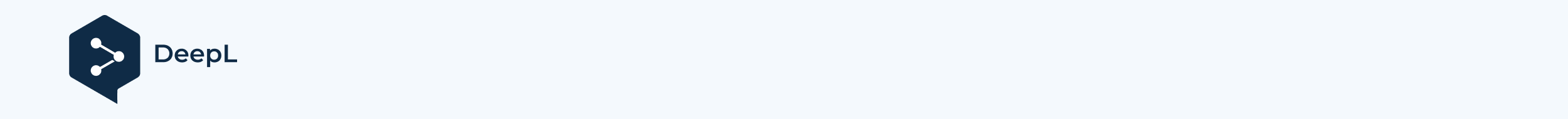 Brussels Pixels 2022CALL FOR APPLICATIONSWhat is 'Brussels Pixels' by Ars Varia?   The photographic collective "Bruxelles Pixels", consisting of six resident artists, is one of the sections of ARS VARIA.The photographers take a different look at this city, whether they are natives or not. Whether they are natives of the capital or have arrived here by chance, the important thing is that the magic happens! Yes, this city so often criticized has its faults but also its great qualities, its particular beauty, its secrets and mysteries, its little corners of paradise, its little-known districts, its colourful inhabitants and characters...Resident Photographers :  Resident Photographers - Brussels PixelsWould you like to participate in our next exhibition? What about you? How will you surprise us? Take your 'schieven look' at Brussels, have fun, surprise us. If you complement each other or if your style breaks all our codes, you have a good chance of being part of our guest panel. Schedule: (indicative and subject to change) December 2022 in a location near the Gare du Midi. Convention - Call for applications Agreement between the association "Bruxelles-Pixels", organiser of "Schieven Regards" on the one hand and the photographer : on the other hand,   The candidates for the 2022 edition will be selected by an independent jury from the world of photography and the arts. In order to participate in the selection, the photographer must send his or her complete file by email to info@bruxellespixels.be before 30 September 2022. The photographer declares that he/she holds the rights to the visuals concerned.   The selection file should include the following 4 elements: This signed agreement confirming that you have read and understood the terms and conditions of the agreement.   The exhibition that the photographer wishes to submit to the jury (maximum 15 photos without logo or signature and of sufficient size for web display) in jpg format. You must therefore submit a reportage or a coherent series of photos taken in Brussels and not a general overview of your work. This exhibition does not necessarily have to exist in its entirety: if you intend to complete or realise it in the next few months, please give us a representative outline to which you will adhere. We reserve the right to revise our decision on participation if the submitted project does not evolve in the right direction. A text presenting the exhibition and the title of the exhibition, in Word format or equivalent.  A presentation text of the photographer, in Word format or equivalent.  The application must be sent via the wetransfer.com website to info@bruxellespixels.be.Incomplete applications will not be considered for selection.   Brussels-Pixels is committed: To provide the selected candidates with free space for the duration of the exhibition.To promote the selected exhibitions in the same way as those of the residents. Ars Varia will contribute part of the costs, the balance being shared by each participant, including guests. This balance will not exceed 150€.The selected applicant undertakes to:  To provide a coherent, original and qualitative exhibition.In a spirit of cohesion and artistic complementarity, he/she undertakes to participate in preparatory meetings related to the exhibition and the implementation of the scenography. A Facebook account is required to participate in the exchanges taking place via Messenger. For the duration of the exhibition, the selected candidates commit themselves to a regular presence at the exhibition site according to the schedule of presence that will be agreed with the photographers. To promote the exhibition to its contacts and via its usual promotional channels (social networks, etc.). For any further information regarding the call for applications, please contact us: info@bruxellespixels.beArtist pseudonym :E-mail address:Postal address:Telephone number :Website :Facebook :Instagram :